projektas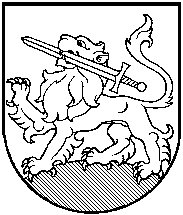 RIETAVO SAVIVALDYBĖS TARYBASPRENDIMASDĖL PRITARIMO RIETAVO  SAVIVALDYBĖS PRIEŠGAISRINĖS TARNYBOS 2019  METŲ VEIKLOS ATASKAITAI2020 m. birželio  d.  Nr.  Rietavas     Vadovaudamasi Lietuvos Respublikos vietos savivaldos įstatymo 16 straipsnio 2 dalies 19 punktu, Rietavo savivaldybės taryba  nusprendžia:       Pritarti Rietavo savivaldybės priešgaisrinės tarnybos 2019 metų veiklos ataskaitai (pridedama).     Sprendimas gali būti skundžiamas ikiteismine tvarka Lietuvos administracinių ginčų komisijos Klaipėdos apygardos skyriui (H. Manto g. 37, Klaipėda) arba Lietuvos Respublikos administracinių bylų teisenos įstatymo nustatyta tvarka Regionų apygardos administracinio teismo Klaipėdos rūmams (Galinio Pylimo g. 9, Klaipėda) per vieną mėnesį nuo šio sprendimo paskelbimo ar įteikimo suinteresuotai šaliai dienos.Savivaldybės meras							                                                                                                      PRITARTA                                                                                                     Rietavo savivaldybės tarybos                                                                                                     2020 m. birželio d.                                                                                                     sprendimu Nr. T1-RIETAVO SAVIVALDYBĖS PRIEŠGAISRINĖS TARNYBOS 2019 METŲ VEIKLOS ATASKAITAI  SKYRIUSSTRUKTŪRA IR INFORMACIJA Rietavo savivaldybės biudžetinė įstaiga Rietavo savivaldybės priešgaisrinė tarnyba, įstaigos kodas 304195796 (toliau – Tarnyba), veiklą pradėjo 2016 m. kovo 9 d. Tarnyba yra Lietuvos Respublikos civilinės saugos ir gelbėjimo sistemos dalis, pavaldi savivaldybės tarybai ir pagal savo įgaliojimus atliekanti gaisrų gesinimo, pirminius gelbėjimo, avarijų, katastrofų, stichinių nelaimių ir kitų ekstremalių įvykių ar situacijų likvidavimo darbus. Tarnyba yra nuolatinės parengties, veikianti nepertraukiamo darbo ir tam tikru teritoriniu principu, kuris numatytas priešgaisrinių pajėgų sutelkimo planuose. Tarnyboje yra viena Tverų ugniagesių komanda. Tarnyba įsikūrusi pastate – Kunigaikščio Vykinto g. 1, Tverų mstl., Tverų sen., LT – 90282 – kurį patikėjimo teise yra perdavusi Rietavo savivaldybės administracija.Tarnyba yra pavaldi Rietavo savivaldybės tarybai, tačiau, išvykusi į incidentą, ji tampa pavaldi Valstybinei priešgaisrinei gelbėjimo tarnybai (VPGT), kuri kontroliuoja savivaldybių priešgaisrinių tarnybų parengtį ir organizuoja incidentų likvidavimo darbus. Tarnybos veiklą organizuoja Priešgaisrinės apsaugos ir gelbėjimo departamentas (PAGD) prie Vidaus reikalų ministerijos.Tarnybos struktūra1 lentelėII SKYRIUS FINANSINĖ IR ŪKINĖ ANALIZĖTarnyba yra finansuojama iš Lietuvos Respublikos valstybės biudžeto lėšų,  skirtų savivaldybėms perduotoms funkcijoms vykdyti. Rietavo savivaldybės priešgaisrinės tarnybos biudžetas patvirtintas Rietavo savivaldybės tarybos 2019 m. vasario 21 d.  sprendimu Nr. T1-24 „Dėl Rietavo savivaldybės 2019  metų biudžeto patvirtinimo“. Biudžeto suma – 114,3 tūkst. Eur.  Dauguma gautų lėšų buvo panaudota tarnybos darbuotojų darbo užmokesčiui išmokėti. Visos lėšos pagal patvirtintą sąmatą buvo panaudotos racionaliai ir efektyviai.Rietavo savivaldybės priešgaisrinės tarnybos 2019 m. biudžetas2 lentelė1 pav. Rietavo savivaldybės priešgaisrinės tarnybos 2019 metų biudžeto išlaidų paskirstymas2019 m. išlaidos prekėms ir paslaugoms:- komunalinėms paslaugoms – 1700,00 Eur;- transporto išlaikymui – 2400,00 Eur;- ryšių paslaugoms – 300,00 Eur;- kitoms prekėms – 5500,00 Eur; - kvalifikacijos kėlimui – 400,00 Eur.2 pav. Prekių ir paslaugų išlaidų paskirstymas 2019 metaisAtlikti ūkiniai darbai:- atliktas mašinos einamasis remontas;- įsigyta viena nauja ugniagesio kasdieninė apranga;- įsigytas naujas plūduriuojantis vandens siurblys;- atnaujinta buitinė technika, baldai ir ūkinis inventorius.III SKYRIUS VEIKLOS ANALIZĖVadovaudamiesi priešgaisrinės apsaugos ir gelbėjimo valdybos parengtais teritorijų dengiamumo planais, tarnybos darbuotojai ataskaitiniais metais funkcijas vykdė ne tik Rietavo savivaldybėje, bet vyko ir į gretimų savivaldybių seniūnijas. 2019 metais tarnybos darbuotojai į gaisrus ir incidentus vyko 40 kartų (2018 metais – 31). 2019 m. bendras išvykimų skaičius, lyginant su 2018 m., padidėjo  29 proc.Per ataskaitinį laikotarpį gauta 15 iškvietimų: 12 kartų vyko į gaisrus  (3 kartus iš jų atšaukta), 3 kartus – į gelbėjimo darbus. 25 kartus – kiti išvažiavimai (pratybos, mokymai, tech. apžiūra). Nuvažiuota 511 kilometrų.2019 m. - 2018 m. išvykimų palyginimas3 lentelė3 pav. Rietavo savivaldybės priešgaisrinės tarnybos 2019 m. ir 2018 m.  išvykimų palyginimasIšvykimų į gaisrų skaičius 2019 m., lyginant su 2018 m., sumažėjo 20 proc., išvykimų į gelbėjimo darbus skaičius padidėjo 50 proc., gerokai padidėjo kitų išvykimų skaičius – 79 proc. Dauguma išvykimų – praktiniai mokymai.Metinė rida, lyginant su 2018 m., išlieka tokia pati (2019 m. – 511 km, 2018 m. – 511 km).Smulkiau  paanalizavus gaisringumą Rietavo savivaldybėje  2019 m.:20 proc. sumažėjo gaisrų skaičius; 50 proc. padidėjo gelbėjimo darbų skaičius;žuvusių ar traumuotų nebuvo.IV SKYRIUS ŽMOGIŠKIEJI IŠTEKLIAIPer 2019 metus du ugniagesiai paliko tarnybą dėl sveikatos, į jų vietą buvo priimti nauji darbuotojai. Visi etatai suformuoti, visi darbuotojai yra įgiję profesinę kvalifikaciją. Didelis  dėmesys skiriamas profesinei darbų saugai. Visi ugniagesiai apdrausti nuo nelaimingų atsitikimų, išklausė  pirminės pagalbos mokymo kursus ir dalyvavo praktiniuose užsiėmimuose. 2019 m. buvo patikrintas šešių ugniagesių fizinis pasirengimas. Visi  ugniagesiai fizinio pasirengimo užduotis įvykdė iš pirmo karto.   Aktualus klausimas – profesinis darbuotojų parengimas. Kadangi ugniagesiai gelbėtojai vairuoja gaisrinius automobilius, jų darbas yra specifinis, žinios apie automobilių techninę dalį ir eismą buvo gilinamos. Profesinių žinių  tikrinimas vyko metų eigoje. Siekiant patikrinti ir įtvirtinti praktinį darbuotojų žinių, kurios yra pritaikomas gaisruose, lygį kartu su Plungės priešgaisrine gelbėjimo tarnyba organizuotos taktinės pratybos. Rezultatai, praktinės žinios ir klaidos aptarti vietoje. V SKYRIUS TIKRINUSIŲ INSTITUCIJŲ PATEIKTŲ IŠVADŲ IR PASIŪLYMŲ APIBENDRINIMAS Tarnybos ugniagesių komandos parengtis yra tikrinama kiekvienais metais  pagal PAGD prie VRM direktoriaus įsakymą „Dėl Priešgaisrinės apsaugos ir gelbėjimo departamentui prie Vidaus reikalų ministerijos pavaldžių įstaigų ir jų struktūrinių padalinių veiklos kontrolės užtikrinimo“ pateiktus parengties patikrinimo kriterijus. Operatyvinių patikrinimų metu nustatyta, kad ugniagesiai dirba pagal patvirtintus darbo grafikus, darbo drausmės pažeidimų nenustatytą, darbo dokumentai tvarkingi. Ugniagesių komanda pasiruošusi incidentų likvidavimui. Vienintelė problema – gaisrinis automobilis, kuris yra senas ir nepadidinto pravažumo.Išvadose teigiama, kad Rietavo savivaldybės ugniagesių komanda pasirengusi išvykimams į incidentus. Siūloma ieškoti galimybių aprūpinti ugniagesių komanda naujesniu padidinto pravažumo gaisriniu automobiliu.VI SKYRIUS PROBLEMOS IR JŲ SPRENDIMASTransportas.Tverų ugniagesių komanda eksploatuoja 1989 m. pagamintą gaisrinę autocisterną ZIL-130. 30 m. senumo automobilis nebeatitinka priešgaisrinės saugos standarto keliamų reikalavimų. Automobilis nėra padidinto pravažumo, todėl rudens – žiemos – pavasario laikotarpiu išsukus iš pagrindinio kelio, neįmanoma pasiekti tikslo. Naudojama technika yra morališkai ir techniškai pasenusi, neatitinkanti specifinių reikalavimų. Tik darbuotojų ir gerų bendruomenės narių rūpesčiu, ji yra prižiūrima, remontuojama ir eksploatuojama. Tarnybos materialinė – techninė bazė yra tik patenkinamos būklės. Finansavimas.Lėšų poreikis skaičiuojamas vadovaujantis VRM patvirtinta finansavimo metodika.  VII SKYRIUS ATEITIES PERSPEKTYVOS2020 m. numatyta rekonstruoti pastatą. Projekto metu planuojama atlikti Tverų priešgaisrinio ugniagesių posto pagerinimo darbus, reikia: įrengti naują šildymo sistemą „oras- vanduo“; pakeisti stogo dangą, paaukštinant pastogę, joje įrengiant administracines patalpas (apie 20 kv. m); atlikti sienų, stogo šiltinimo darbus, padidinti įvažiavimo vartus; atnaujinti elektros instaliaciją, vandens ir buitinių nuotekų sistemas; atlikti sanitarinių mazgų remonto darbus; pakeisti grindų dangas; įrengti sraigtinius laiptus į 2 aukštą ir apsaugos signalizaciją. Taip pat numatyta įsigyti ir naujesnį gaisrinį automobilį.Priešgaisrinės saugos standartas reglamentuoja:- ugniagesių komandų skaičių savivaldybėse (pagal gyventojų skaičių ir užimamą plotą); - komandų teritorinį išsidėstymą (komandos dengia apie 12 km spinduliu esančią teritoriją);- reagavimo į incidentą, išvykimo ir atvykimo laiką (į tolimiausią tašką ugniagesių komanda turi atvykti ne vėliau kaip per 18 minučių);- komandos narių skaičių – komandoje turi dirbti ne mažiau kaip du darbuotojai (vienas dirba prie siurblio, kitas gesina gaisrą);- ugniagesių komandų gaisriniai automobiliai turi būti padidinto pravažumo ir vežti ne mažiau kaip 3000 litrų vandens.Pagrindinis Tarnybos administracijai keliamas uždavinys – bendradarbiaujant su PAGD, tarpininkaujant priešgaisrinės saugos asociacijai, spręsti priešgaisrinės saugos organizavimą Rietavo savivaldybėje. Rietavo savivaldybės priešgaisrinės tarnybos viršininkas                           Alvidas MickusRIETAVO SAVIVALDYBĖS ADMINISRTRACIJOSDOKUMENTŲ VALDYMO IR TEISĖS SKYRIUSAIŠKINAMASIS RAŠTAS PRIE SPRENDIMO „DĖL PRITARIMO RIETAVO SAVIVALDYBĖS PRIEŠGAIRSINĖS TARNYBOS 2019 METŲ VEIKLOS ATASKAITAI“ PROJEKTO2020–05-19Rietavas Sprendimo projekto esmė. Savivaldybės tarybos sprendimo projekto tikslas – pritarti parengtai Rietavo savivaldybės priešgaisrinės tarnybos 2019 metų veiklos ataskaitai.  Kuo vadovaujantis parengtas sprendimo projektas. Sprendimo projektas parengtas vadovaujantis Lietuvos Respublikos vietos savivaldos įstatymo 16 straipsnio 2 dalies 19 punktu.Tikslai ir uždaviniai. Pritarti parengtai priešgaisrinės tarnybos 2019 metų veiklos ataskaitai.  Laukiami rezultatai. Pritarti pateiktai ataskaitai ir vykdyti Lietuvos Respublikos vietos savivaldos įstatymo nuostatas.Kas inicijavo sprendimo  projekto rengimą. Sprendimo projekto rengimą inicijavo Rietavo savivaldybės administracijos Dokumentų valdymo ir teisės skyrius.Sprendimo projekto rengimo metu gauti specialistų vertinimai. Neigiamų specialistų vertinimų negauta.Galimos teigiamos ar neigiamos sprendimo priėmimo pasekmės. Neigiamų pasekmių nenumatyta.Lėšų poreikis sprendimo įgyvendinimui. Nereikia.Antikorupcinis vertinimas. Sprendimas antikorupciniu požiūriu nevertinamas.Dokumentų valdymo ir teisės skyriaus vedėja                                                   Jūratė Šedvilaitė                                                       								Pareigybės pavadinimasInformacija apie pareigybes 2019 m. gruodžio 31 d.Informacija apie pareigybes 2019 m. gruodžio 31 d.Informacija apie pareigybes 2019 m. gruodžio 31 d.Pareigybės pavadinimasPatvirtintų pareigybių skaičiusFaktinis pareigybių skaičiusPareigybės kategorija (koeficientas)Viršininkas116,0Vyr. buhalteris10,54,79Vyr. ugniagesys113,70Ugniagesys, C lygis nuo 10 m. d. s.443,38Ugniagesys, C lygis nuo 2 m. iki 5 m. d. s.223,34Ugniagesys, C lygis nuo 0 m. iki 2 m. d. s.223,31Iš viso1110,5XMetaiSkirta iš valstybės biudžeto (tūkstančiai eurų)Skirta iš valstybės biudžeto (tūkstančiai eurų)Skirta iš valstybės biudžeto (tūkstančiai eurų)Skirta iš valstybės biudžeto (tūkstančiai eurų)Skirta iš Savivaldybės biudžeto (Eur)MetaiSkirta iš Savivaldybės biudžeto (Eur)MetaiIš visoIš jųIš jųIš jųSkirta iš Savivaldybės biudžeto (Eur)MetaiIš visoDarbo užmokesčiui Socialinio draudimo įmokomsPrekių ir paslaugų naudojimuiSkirta iš Savivaldybės biudžeto (Eur)2019 m. 114,3102,51,510,30,002019-01-01 -  2019-12-312019-01-01 -  2019-12-312019-01-01 -  2019-12-312018-01-01 -  2018-12-312018-01-01 -  2018-12-312018-01-01 -  2018-12-31Lyginamieji duomenys proc.Lyginamieji duomenys proc.Lyginamieji duomenys proc.GaisraiGelbėjimo darbaiKiti išvykimaiGaisraiGelbėjimo darbaiKiti išvykimaiGaisraiGelbėjimo darbaiKiti išvykimai1232515214 -20 proc. +50 proc.+79 proc.